Kontrolní list úklidu – denní „Checklist“ 														PŘÍLOHA 2 SMLOUVY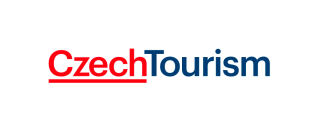 Vyplňují jednotliví pracovníci úklidu po patrech/odděleních/svěřených úsecích/typech úklidu.Vyplnění a jméno pracovníka vždy až po ukončení příslušné kategorie úklidu.ToaletyDámyToaletyMužiToaletyMísy/desifenkceToaletyPisoáry/desinfekceLino/  Chodba/  kuchyňky/vytřeníKoberce/vysáváníSkříně/prachDveře/prachPolice/prachKošeSkartovačkynádobyKuchyň/NádobíKuchyň/mikrovlnkaKuchyň/ledniceSchodiště/stupnice/Schodiště/zábradlíSchodiště/parapetyZóna1Zóna 2přízemí1. patro2. patro3. patro4. patro5. patro6. patro7. patroschodištěpodlahyzařízenízábradlíSuterén -1 Suterén -2toaletazařízenípodlahaschodištěOstrahaDatumJméno odpovědné osoby v den úklidu